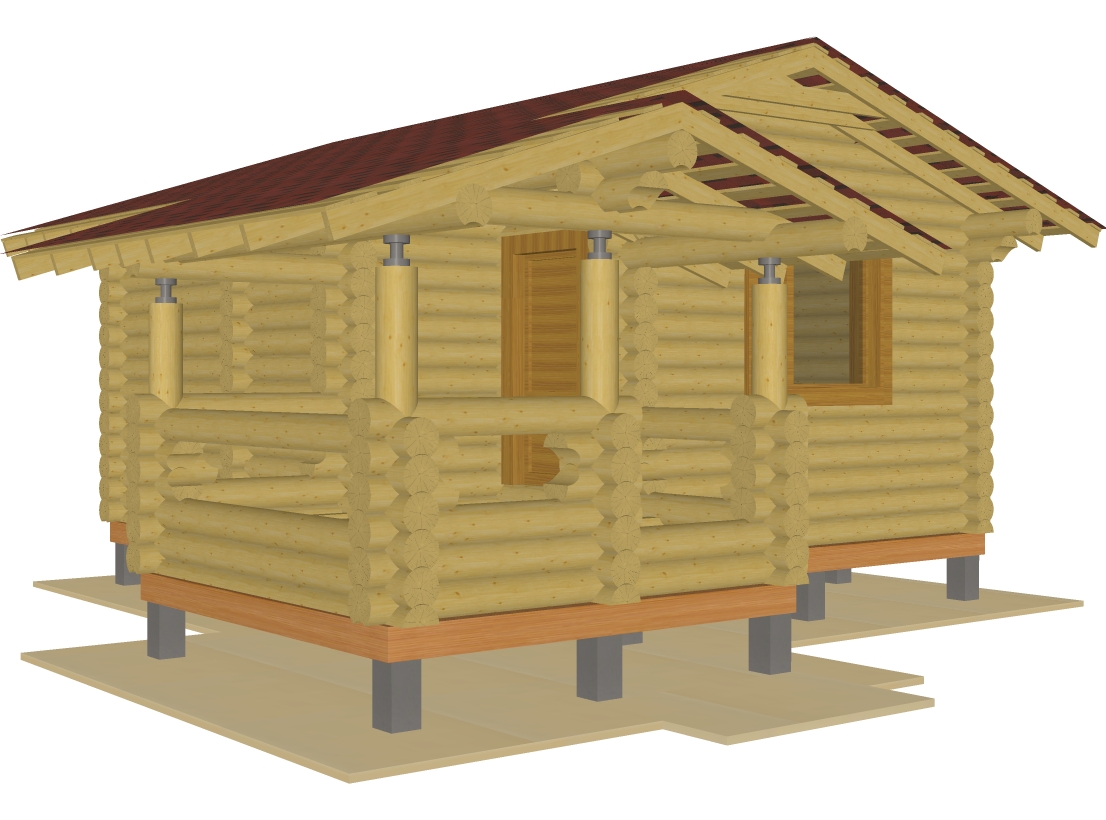 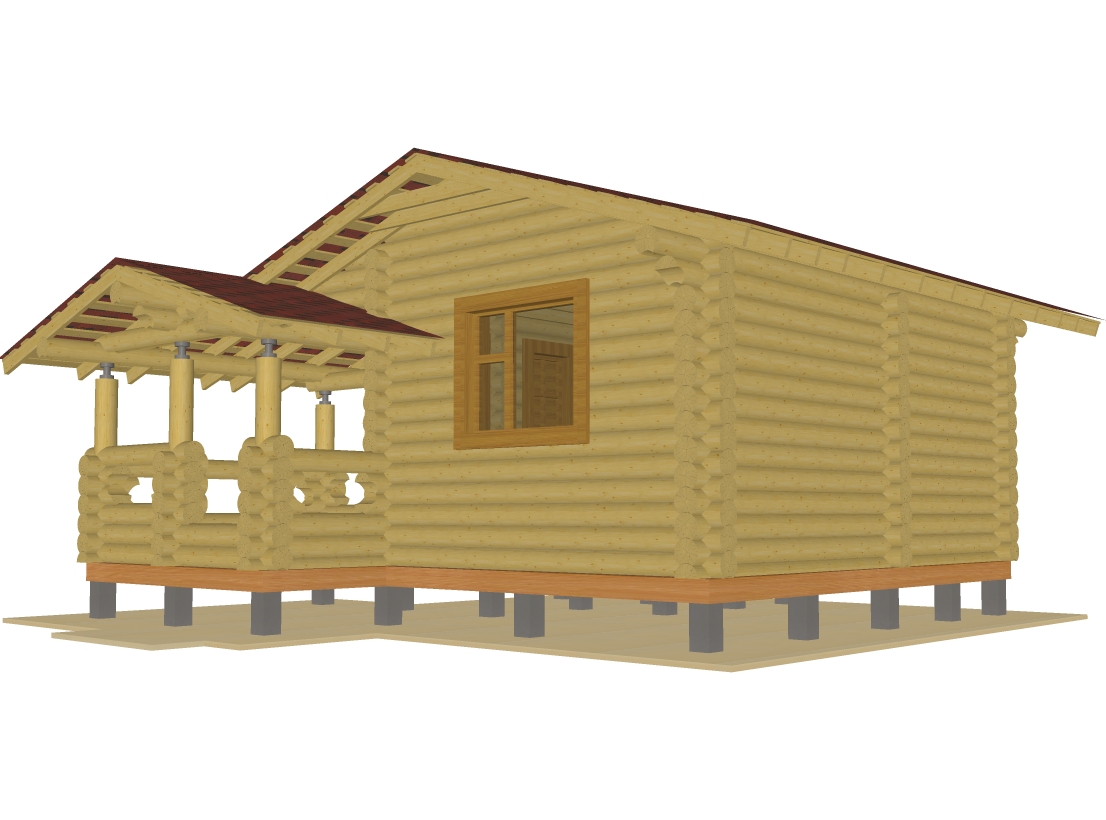 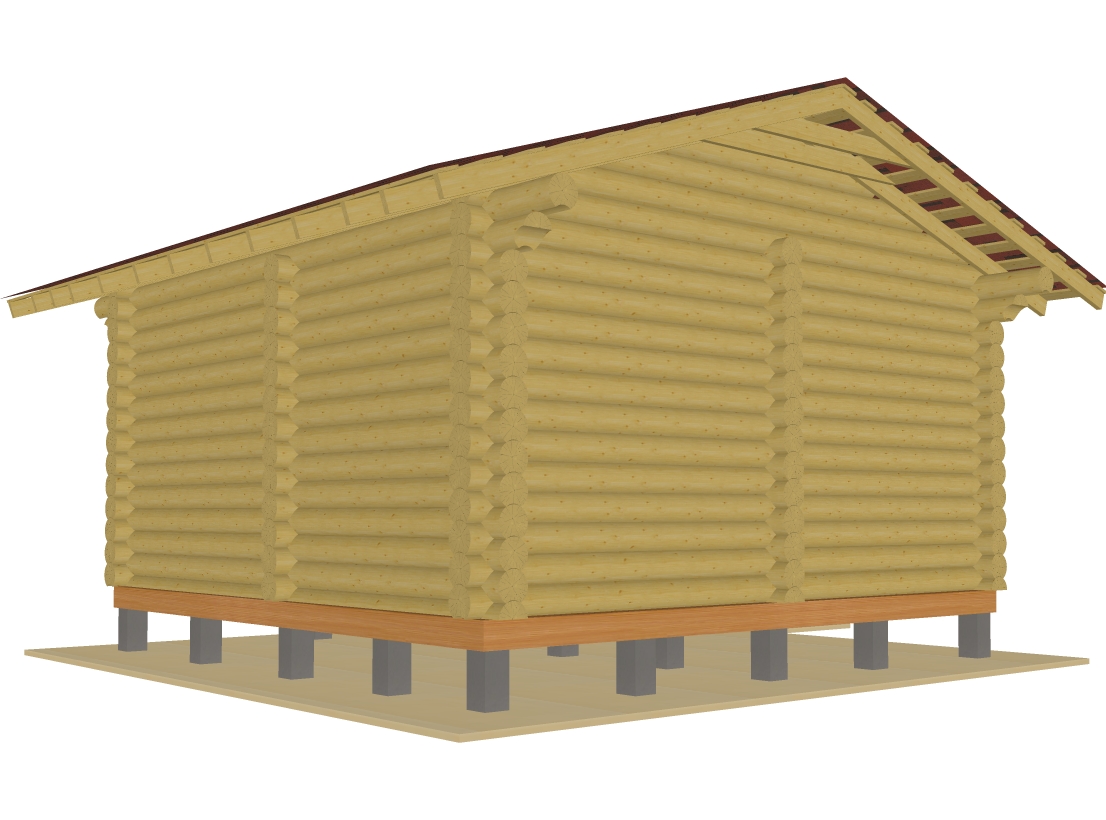 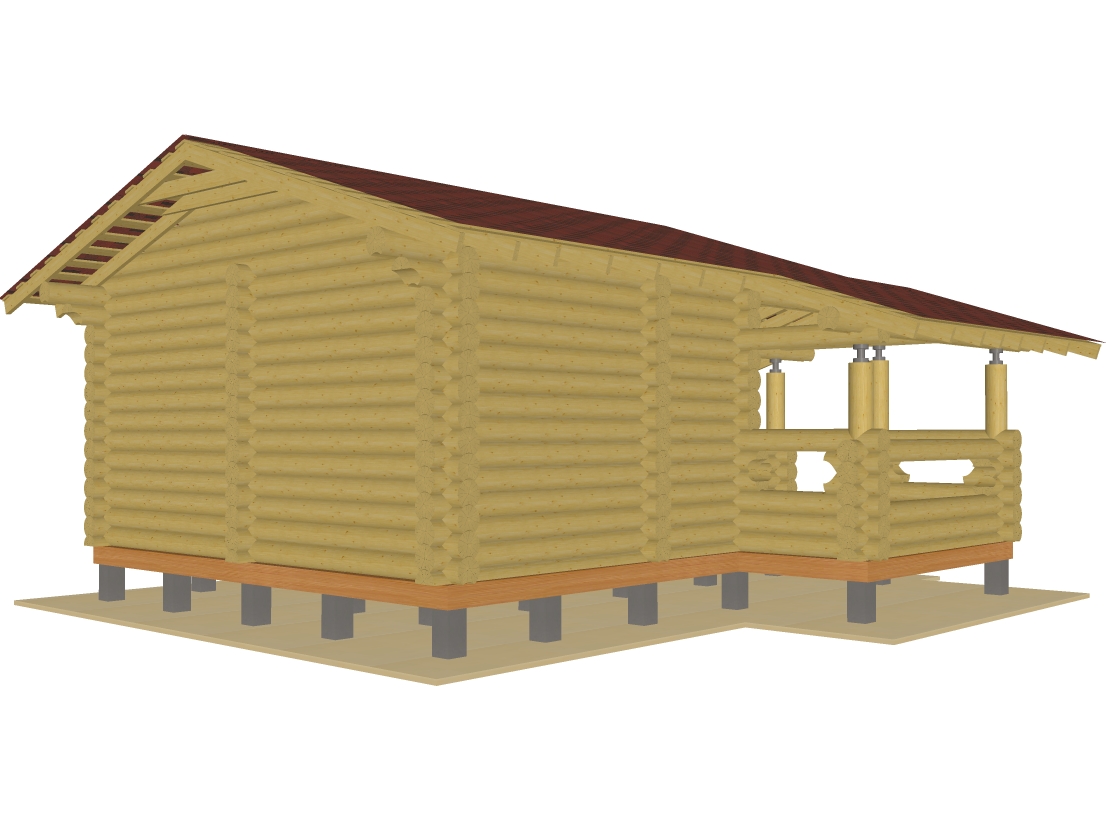 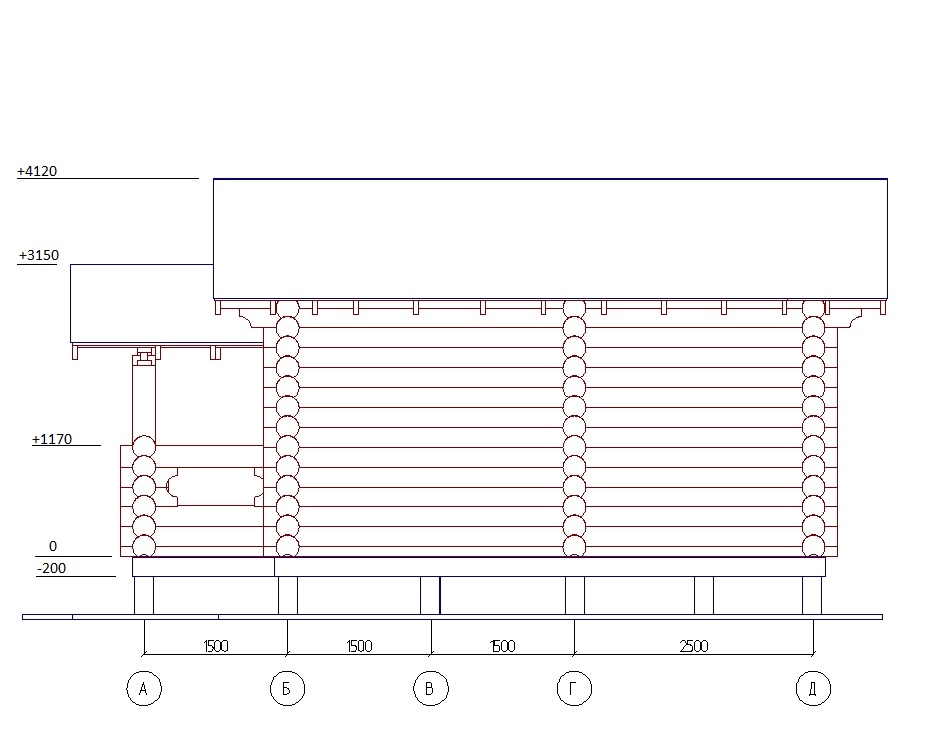 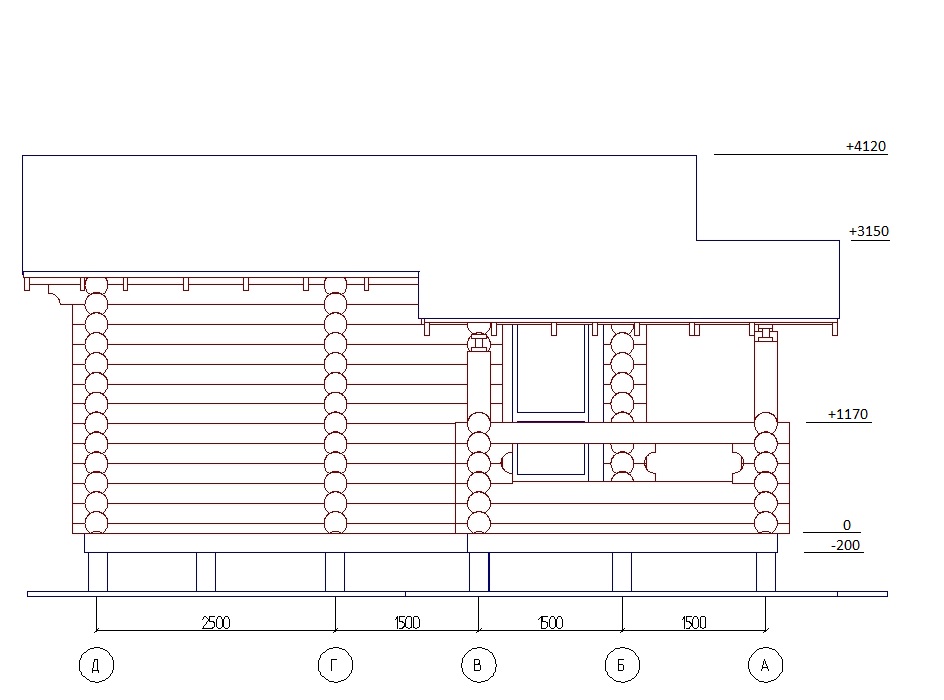 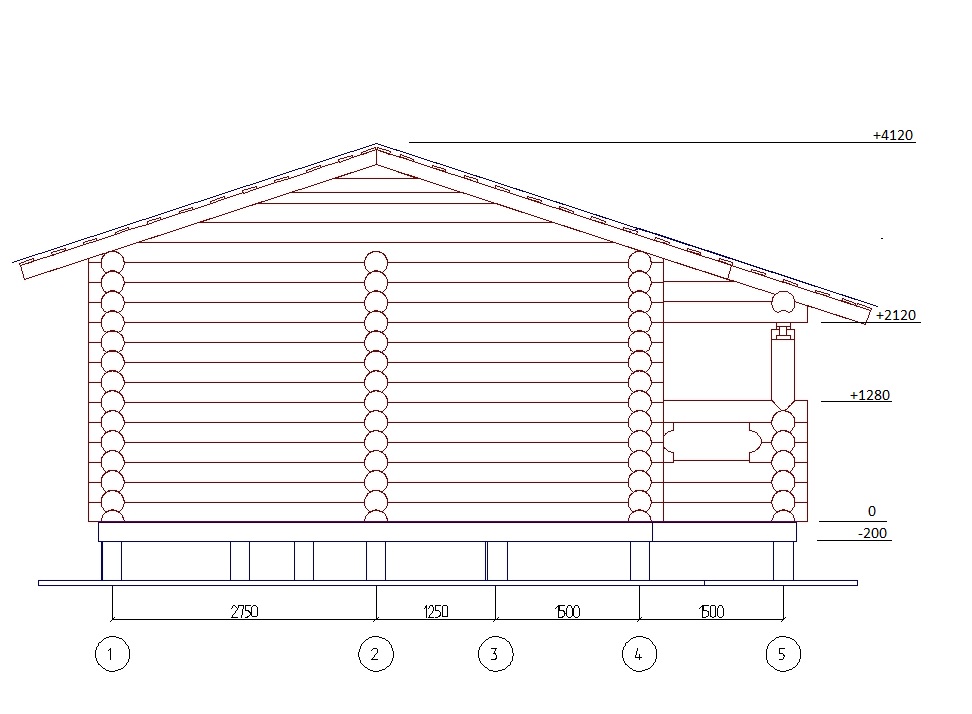 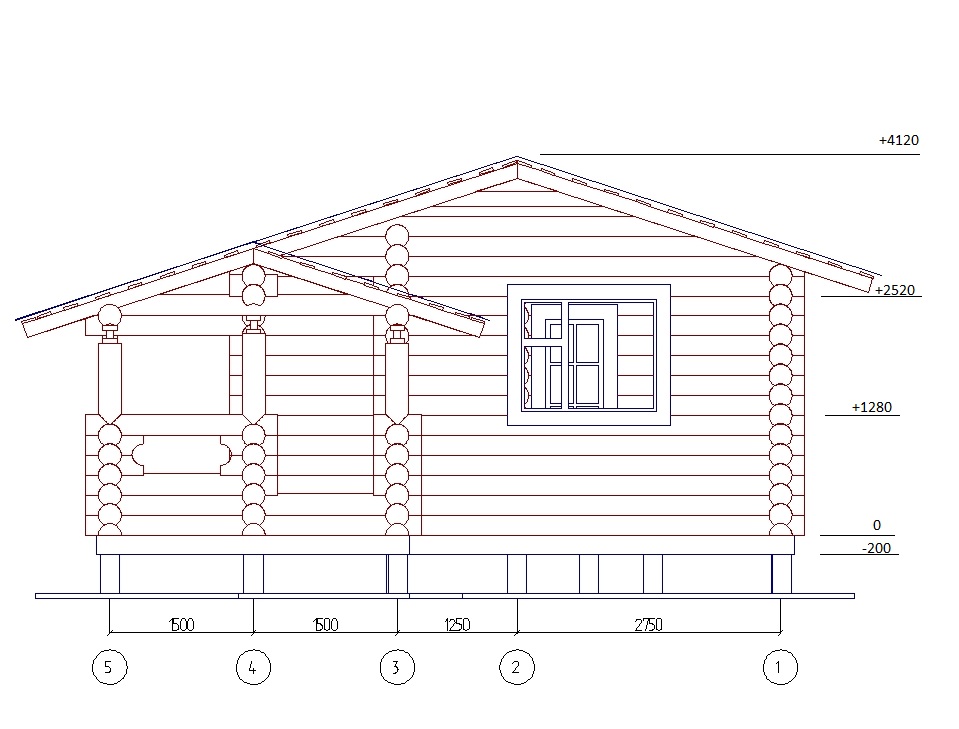 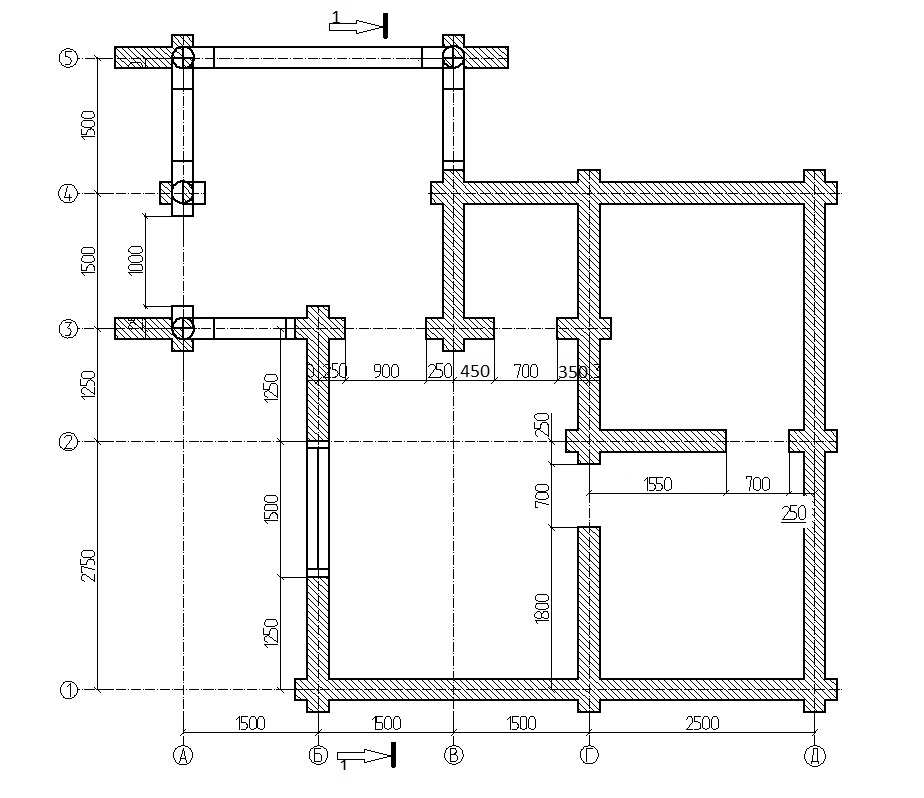 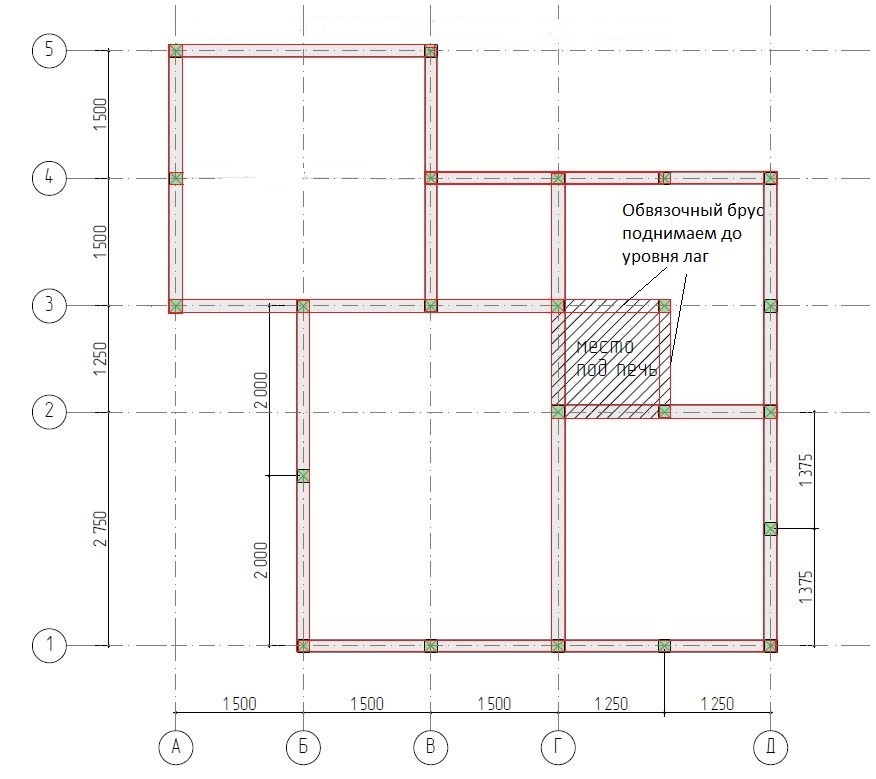 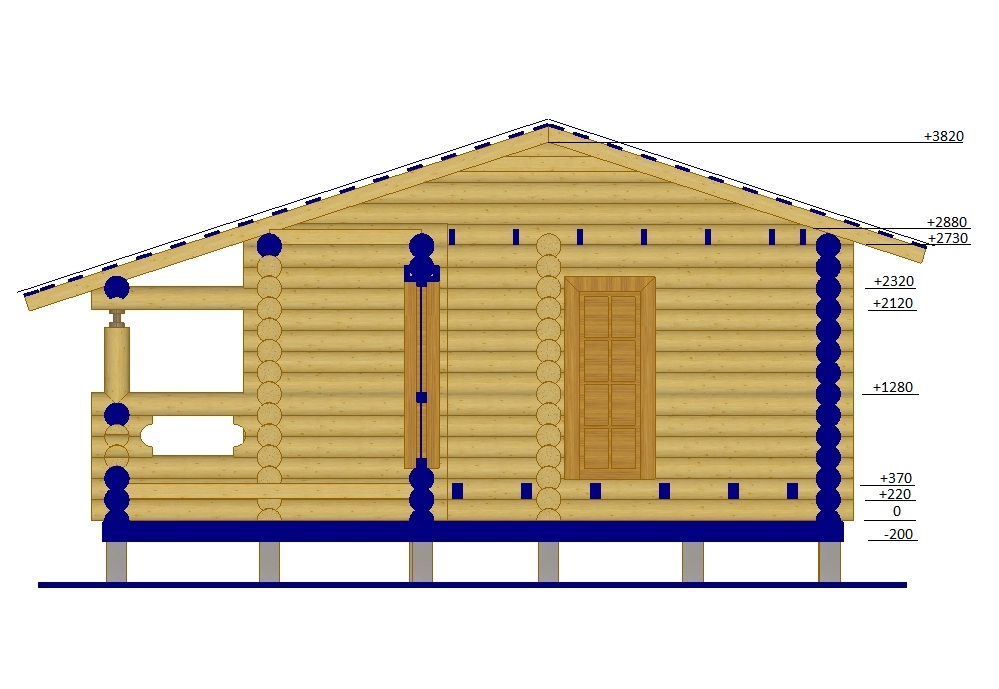 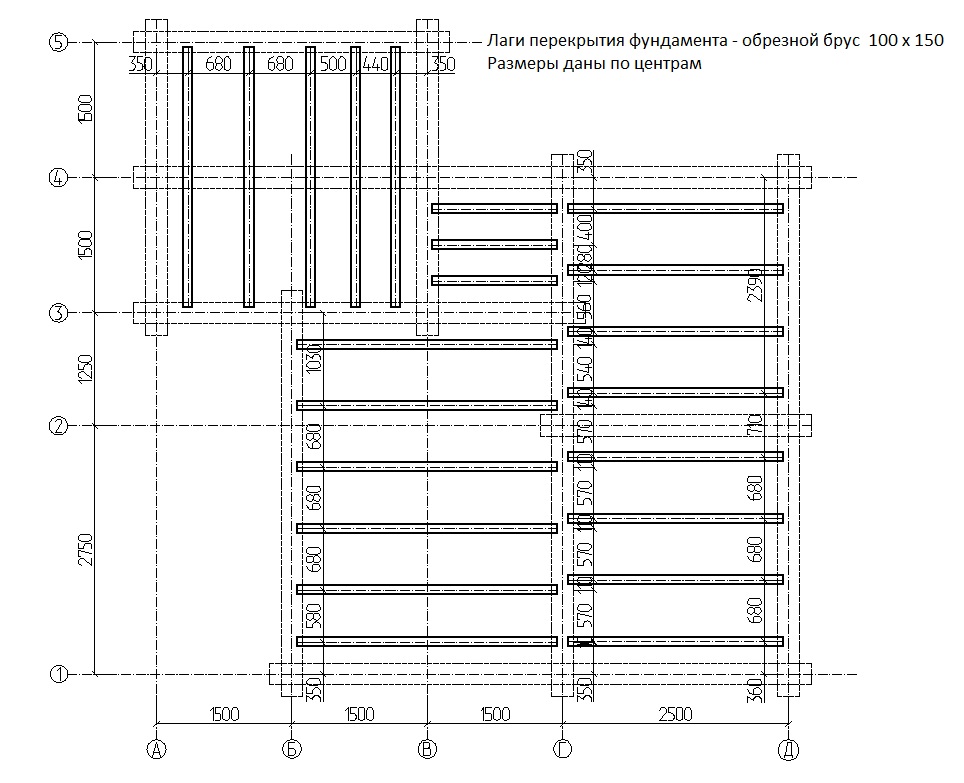 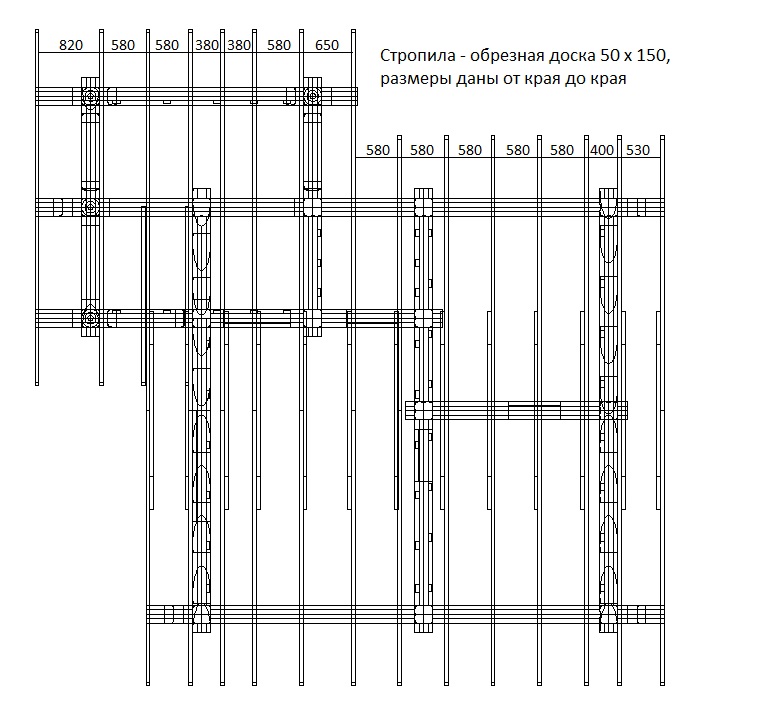 Стропила из обрезной доски 50 х 150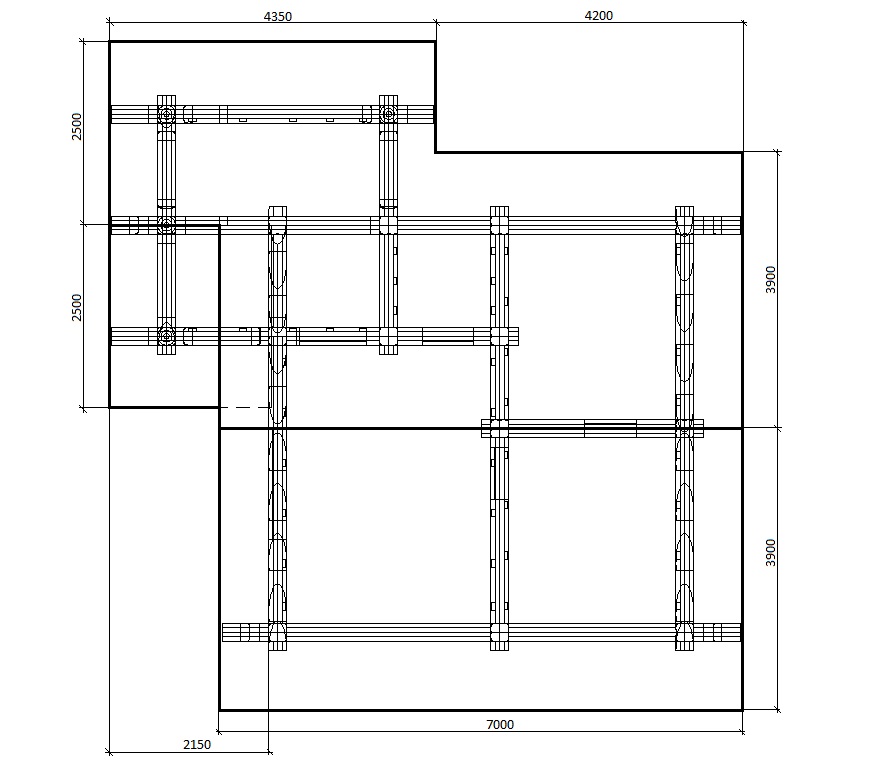 1.1. Общие данные.Объект - баня,  выполненная  из оцилиндрованного бревна.Площадка строительства расположена: _____________________________________________________________________________________1.2. Архитектурно-планировочное решение.Здание спроектировано  одноэтажным  и имеет габариты 7  х 7  м.1.3. Охрана окружающей среды.В проектируемом объекте выбросов в атмосферу и стоков, загрязняющих водоемы и почву, нет.Бытовой мусор собирается в контейнер и вывозится на городскую свалку по договору с администрацией города.1.4. Здание, конструктивные решения, отделка.Фундамент – железобетонные сваи с деревянным ростверком.Наружные и внутренние стены - из оцилиндрованного бревна 240 мм., материал – хвойные породы древесины.Перекрытия - утепленные, по деревянным балкам - брус 100 х 150Окна - деревянные, индивидуального изготовления.Двери - деревянные, индивидуального изготовления.Кровля - стропильная, утепленная. Стропила деревянные - брус 50 х 150.Отделка помещений - по отдельному проекту.1.5. Основные технико-экономические показатели.Площадь застройки здания, м2 -  49Степень огнестойкости здания -   IVЭтажность -   1 Общая площадь здания, м2 – _________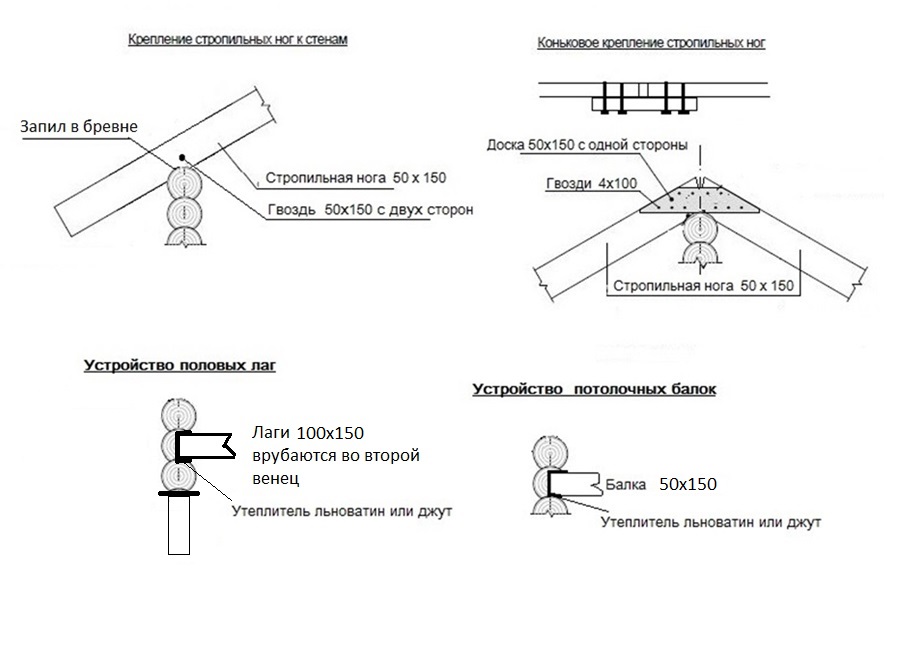 